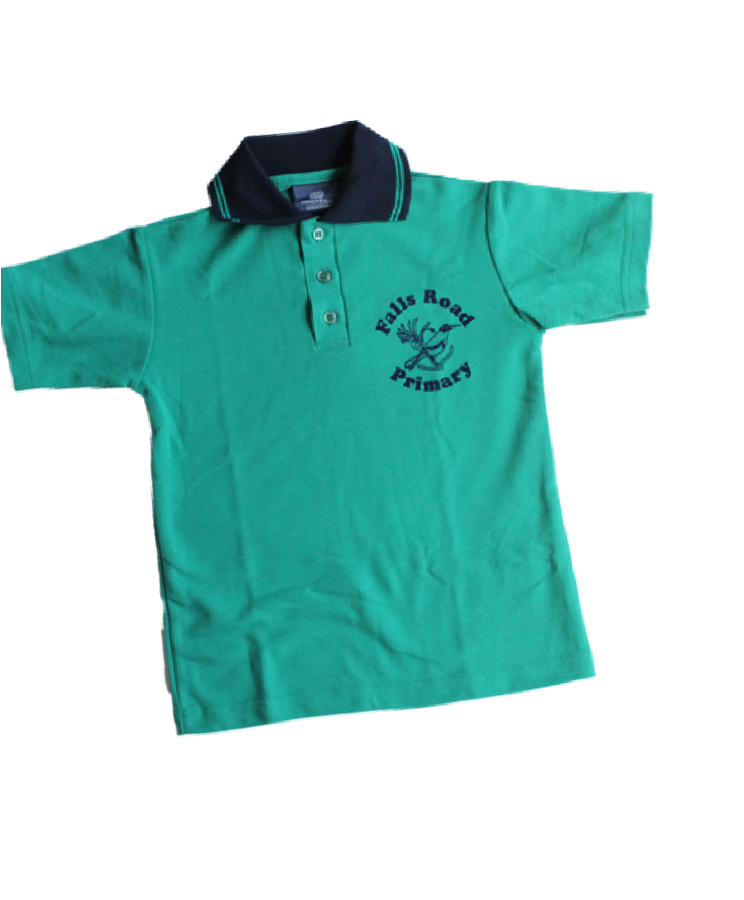 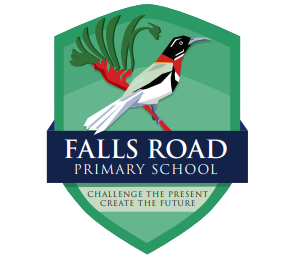 **UPDATED**     UNIFORM SHOP OPEN HOURS 2024All orders placed online from 29/01/2024  will be ready to collect within a weekPreferred method of ordering is onlinehttp://www.fallsroadpandc.org.au/Term 1 Open days 2024Monday 29th January 11am - 1pmMonday 5th February 8.20am - 8.50amMonday 12th February 8.20am - 8.50amMonday 19th February 8.20am - 8.50amMonday 26th February 8.20am - 8.50amYou will be emailed when your order is ready to collect, please keep an eye on junk mail 